RESERVATION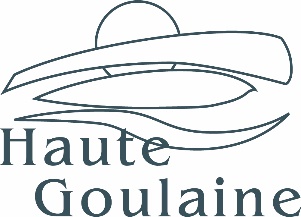 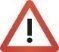 La réservationLa réservation concerne   	    un espace municipal	         du matériel		 un véhiculeAssociation demandeuse : ____________________________________________________________Contact : ______________________________________ : _____________________________Courriel : _______________________________________@______________________________Objet de la réservation : _______________________________________________________________S’il s’agit d’une manifestation associativeDate : __________________________________________________   Heure : _____________________________Lieu (hors salle municipale) : _____________________________________________________________________Les espaces municipauxDate d’utilisation (jour-date-mois)  : _____________________________________________________Horaires d’utilisation :  de  _______  h  _______  à  _______  h  ________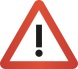 En cas de manifestation associativeLa manifestation nécessite-t-elle la prise d’un arrêté municipal ? 	 oui		 non Si oui, de quelle nature ?	 Circulation /stationnement / occupation du domaine public	 Débit de boissonsDocuments à transmettre Plan d’aménagement de la manifestation (intérieur et/ou extérieur) Plan de masse pour une manifestation en extérieur Déclaration et itinéraire pour une randonnée (liste détaillée des noms de rues empruntées)Le matériel    Date d’utilisation du ___________________________ au ___________________________Les véhicules Minibus (9 places, conducteur compris)		 Fourgon (uniquement sur Haute-Goulaine)Date d’utilisation (jour-date-mois) : __________________________________________________________Horaires d’utilisation : 	de ______ h ______  à  ______ h ______Destination (ville + département si hors 44) :  __________________________________________________ 	 Estimation de la distance totale à parcourir (aller + retour) :  ______________ kmConducteur (NOM + prénom) : ______________________________________________________________ Je certifie avoir fourni l’original de mon permis de conduire. Je reconnais avoir pris connaissance et possession du règlement d’utilisation du véhicule.ESPACE DE LA TREILLECROIX DES TAILLESAUTRES Salle du Muguet Micro : oui / non Vidéoprojecteur : oui / non Alarme : oui / nonSalles associatives Hortensia         IrisSalles de musique Ocarina Autre : ________________Avec ou sans repas  Salle Christine Caron(+ bar + podium + écran de projection fixe) Micro : oui / nonSans repas Salle Yves du Manoir Salle Alain Mimoun Salle Colette Besson Salle Christian d’Oriola Salle Félicia Ballanger Maison de Golène Parking (à préciser)  _______________________ Autres (à préciser)  ______________________TYPECARACTÉRISTIQUESQUANTITÉ MAXIMUMQUANTITÉ NÉCESSAIRETable0,75 x 2 m27Chaisepar chariot de 25300Grille double d’exposition1,40 (2x0,70) x 2 m (sans crochets)27BarrièreL = 2 m20BarrièreL = 2,50 m20Podium praticable2 x 1 m (soit 2 m2)Hauteur : 0,20 < 1 m40 m2m2Coffret électrique de 63 A triphasé + neutre + terre1 prise de courant de 32 A Tri + Terre1 prise de 32 A Tri + Neutre + Terre9 prises de 16 A Monophasé câble(s) d’alimentation de : 10 m           15 m           50 m 1Coffret électrique de 40 A triphasé + neutre + terre1 prise de 32 A Tri + Neutre + Terre4 prises de 16 A Monophasé 1 câble d’alimentation de 20 m1Conteneurs pour déchetsClisson Sèvre et Maine Agglo // service Environnement : 02 40 57 57 80 -  environnement@clissonsevremaine.fr http://environnement.clissonsevremaine.fr/Clisson Sèvre et Maine Agglo // service Environnement : 02 40 57 57 80 -  environnement@clissonsevremaine.fr http://environnement.clissonsevremaine.fr/Clisson Sèvre et Maine Agglo // service Environnement : 02 40 57 57 80 -  environnement@clissonsevremaine.fr http://environnement.clissonsevremaine.fr/AUTRESCalicot5000 x 800 mmŒillets tous les 500 mm2 Épinettes Rue de la ChâtaigneraieCalicotDates de mise en place (15 jours maximum) :            du ___________________________ au ____________________________Dates de mise en place (15 jours maximum) :            du ___________________________ au ____________________________Dates de mise en place (15 jours maximum) :            du ___________________________ au ____________________________CalicotDate de dépôt au Centre Technique Municipal (15 jours avant minimum) :            _____________________________________________________________Date de dépôt au Centre Technique Municipal (15 jours avant minimum) :            _____________________________________________________________Date de dépôt au Centre Technique Municipal (15 jours avant minimum) :            _____________________________________________________________